{Your Company Logo}{Your Company Logo}Infrastructure & Virtualization Monitoring ServiceOverview IT infrastructure is the essential platform for all your business application today.The {Service Name} provides a holistic IT operations Management solution — for todays’ always on, agile and scalable cloud requirements. The {Service Name} management service provides the scale, security, automation, and resiliency necessary to simplify the exponentially harder task of monitoring resources and data that are constantly in motionOverview IT infrastructure is the essential platform for all your business application today.The {Service Name} provides a holistic IT operations Management solution — for todays’ always on, agile and scalable cloud requirements. The {Service Name} management service provides the scale, security, automation, and resiliency necessary to simplify the exponentially harder task of monitoring resources and data that are constantly in motionServer resources - monitor processor usage, memory, bandwidth and hard disk spaceVirtualization resources - Performance and availability of virtual infrastructurePort monitoring - monitor the ports your applications rely onWebsite statistics - monitor web services and commonly used web transactionsDatabase monitoring - maintain MySQL query speeds and identify performance issuesContent-verification policies - monitor URL and web content availability, port and name server response.Reporting – 24x7 Client portal with self-service reporting and visualization via any browser friendly deviceMonitoring and Management FeaturesSimple, affordable, common user experience platformEasy-to-deploy Intuitive {Service Name} Portal Dashboard with status of customer environmentsIT assets inventory and assessment Monitoring, alerting, and reportingSummaryIn this climate, agility in IT operations can be a huge competitive advantage, so choosing the right Cloud service an associated monitoring serviceenables your business to adapt quickly to changing business requirement while assuring service levels are within scopeMonitoring and Management FeaturesSimple, affordable, common user experience platformEasy-to-deploy Intuitive {Service Name} Portal Dashboard with status of customer environmentsIT assets inventory and assessment Monitoring, alerting, and reportingSummaryIn this climate, agility in IT operations can be a huge competitive advantage, so choosing the right Cloud service an associated monitoring serviceenables your business to adapt quickly to changing business requirement while assuring service levels are within scope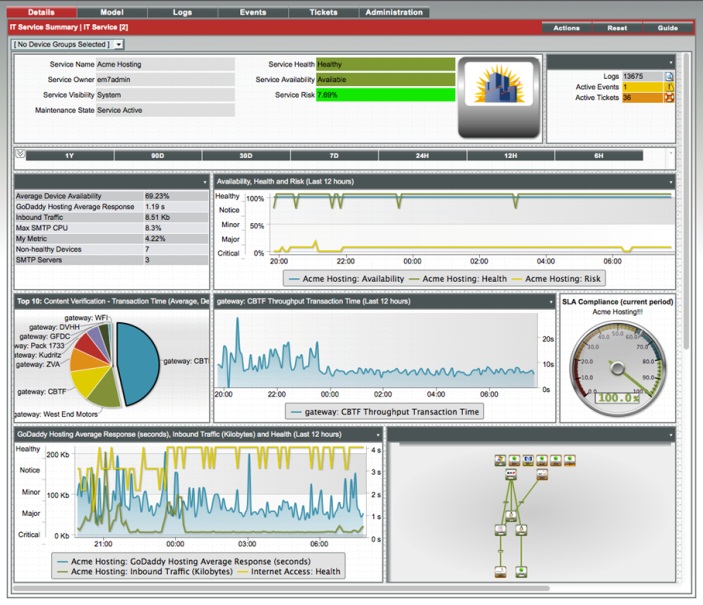 Monitor in Detail {include appropriate detail}Servers (Windows, Solaris and Linux OS, Citrix Xen, VMware host and virtual servers)StorageApplications (Active directory, SAS, SAP, Exchange, SharePoint)Databases (SQL, MySQL, Oracle)ConnectivityDNSNetworkHardware asset management and supportEnvironmental data of the data centerStorage (EMC, NetApp, EquaLogic){Your Company Boiler Plate}{Your Company Boiler Plate}{Your Company Boiler Plate}